TRAVEL TROUGH EUROPE by Zuzia PielakI was in Italy from 5 of December to 11 of DecemberI travelled by bus from Kazimierz Dolny to Warsaw, then I took the plane and flew directly to, then I moved with bus from the Airport of …. To ….The city where I’ve been is called Alliste There, I visited the town hall in Alliste. I  went sightseeing and I visited Lecce, BariI tasted some typical dishes  such as pizza and pasta.I made friends with Martin from the city of Sessimbra in Potugal . Martin  is very nice and friendly. He is 16  years old. He likes judo and doing live on Instagram. He like listening to music his favorite type of music is rap.Together, we talked a lot and laughed at different things . we talked about our favorite sport and musicDuring this trip I enjoyed visiting schools because I met a lot of cool people and I liked eating good pizza and pasta.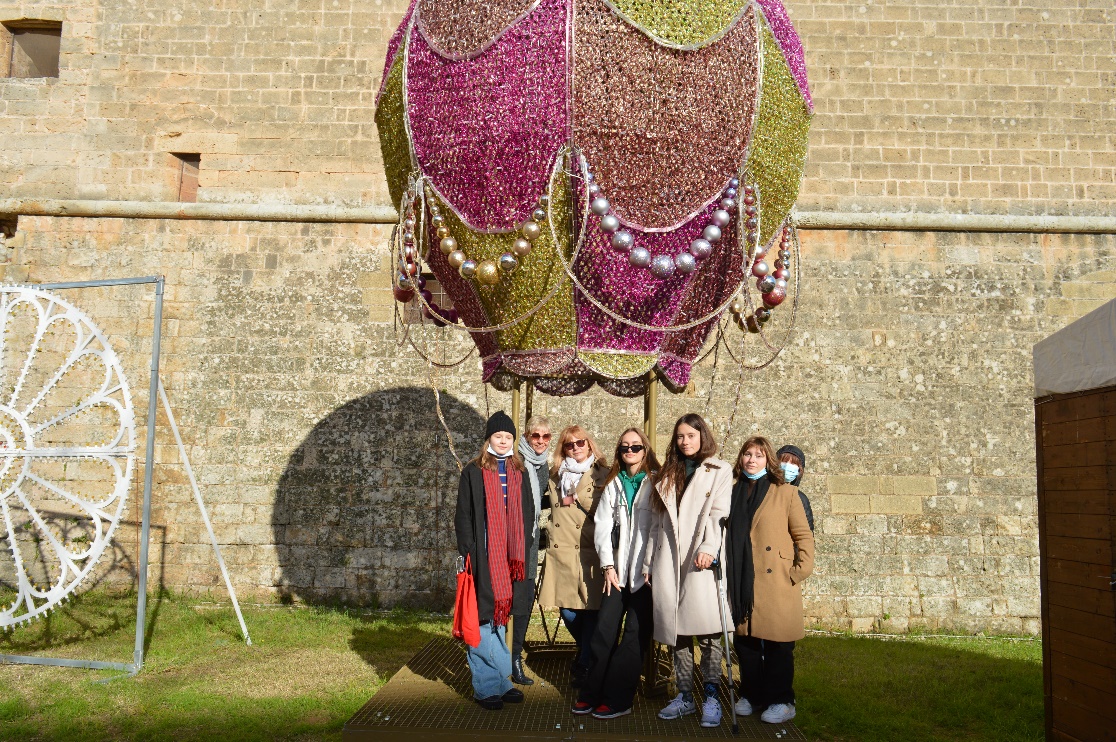 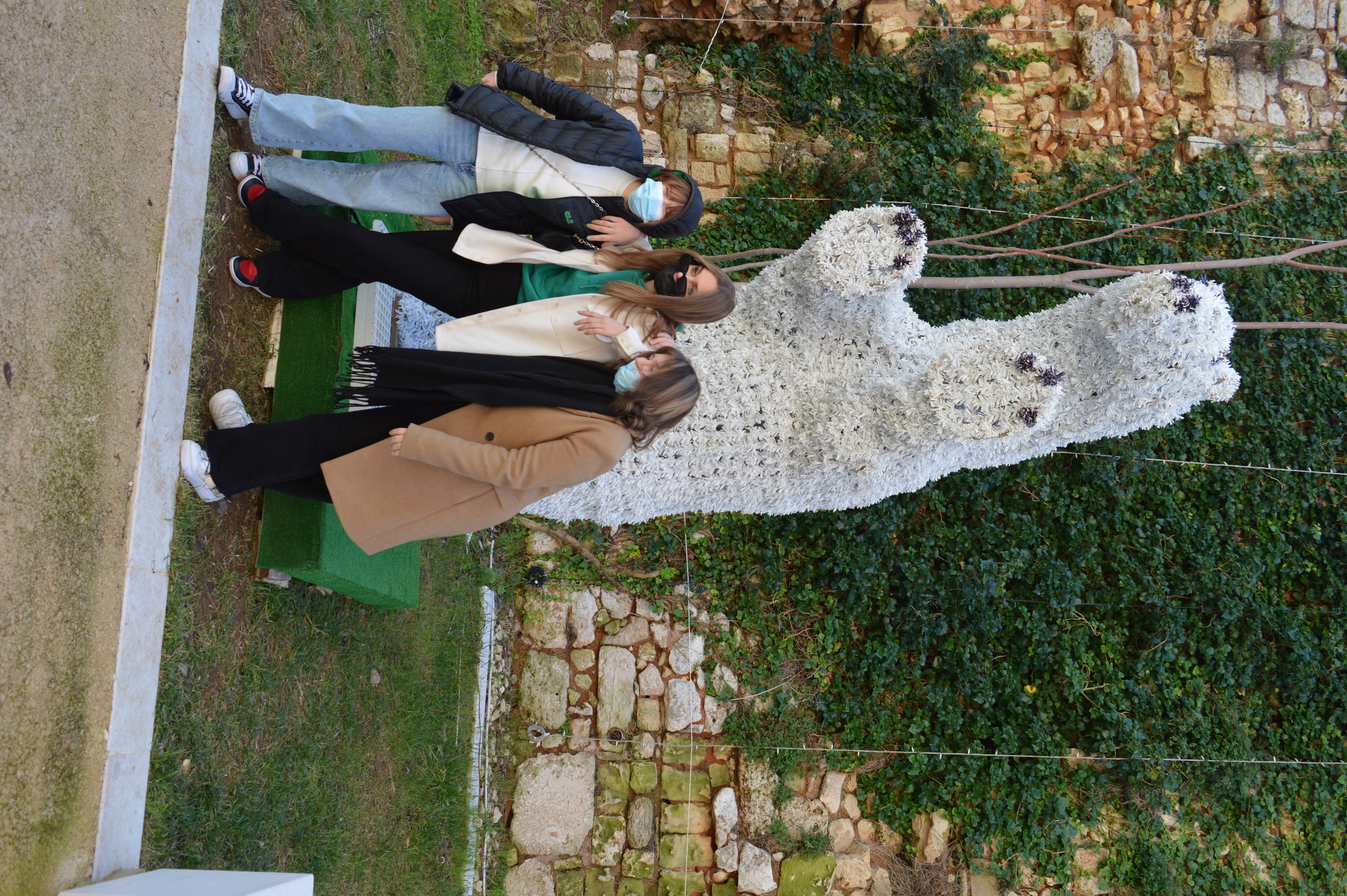 